The Australian Community Psychologist Editor - Expression of Interest template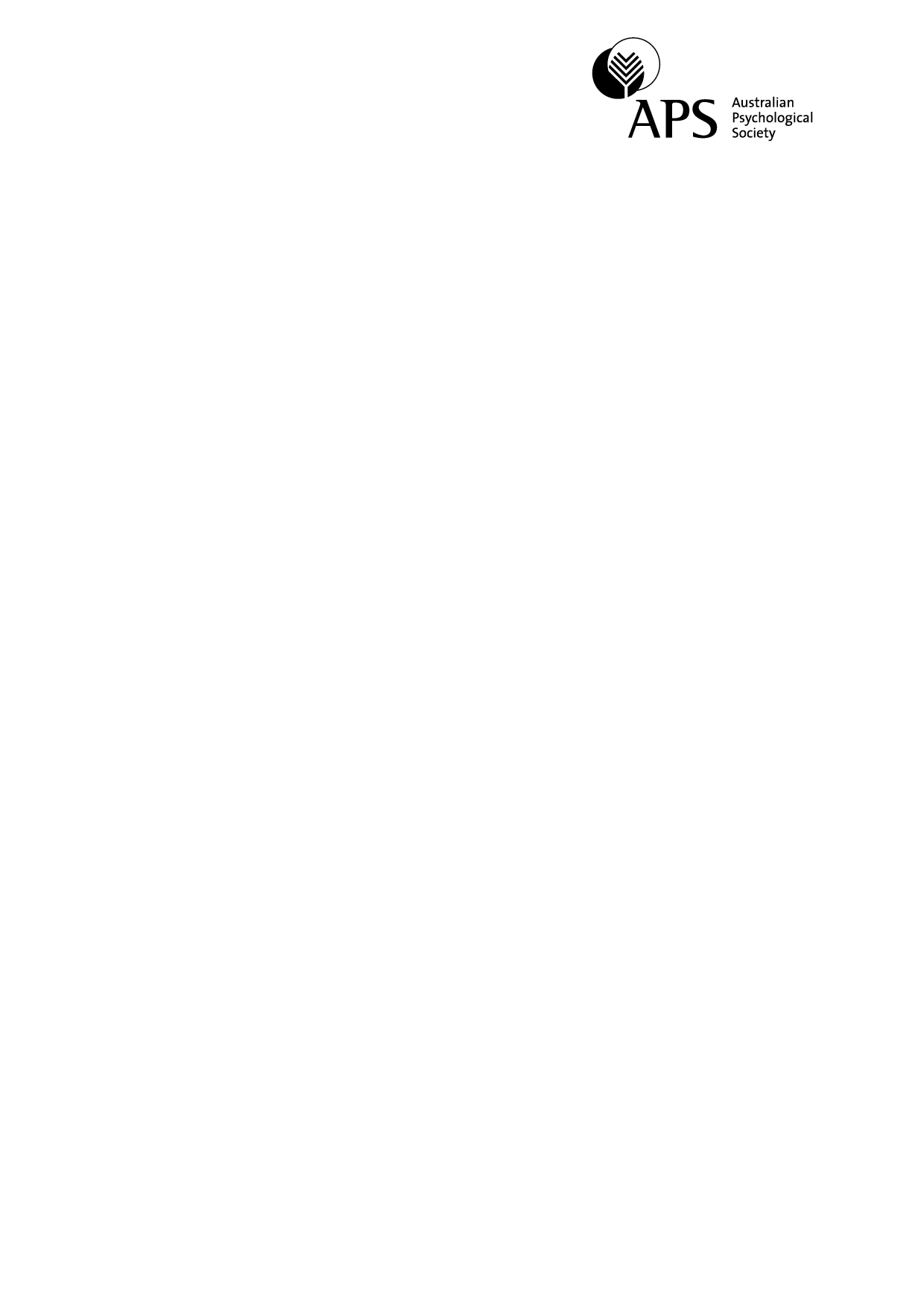 Thank you for your interest in joining the Editorial Board of The Australian Community Psychologist. In your application for the position of Editor of ACP, please provide brief responses to each of the key selection criteria below. Please forward the completed Expression of Interest to the Science and Education team at the APS via science@psychology.org.au, along with a recent copy of your CV. Criterion 1: PhD in psychology and at least five years postdoctoral research experienceCriterion 2: Demonstrated record of research, scholarship, and publication (e.g., number of publications, H-index, etc.)Criterion 3: Demonstrated record of contribution to the peer review processCriterion 4: Demonstrated effective team leadershipCriterion 5: Demonstrated high level communication skillsCriterion 6: Demonstrated ability to deliver key outcomes within a required time frameCriterion 7: Demonstrated interpersonal skills and ability to establish and maintain working relationships with key stakeholders (including the editorial team and the wider stakeholder group)Desirable criteria: Previous Editorial Board experience